Название проекта: «Волшебница вода»Тип проекта: Познавательно-творческий.Возраст детей: 3-4года.Длительность проекта: ДолгосрочныйУчастники проекта: воспитатель, дети, музыкальный руководитель, родители.Актуальность проекта: Проект разработан в силу особой актуальности проблемы воспитания экологической культуры дошкольников.     Формирование у детей знаний о различных явлениях окружающей природы должно сочетаться с пониманием ценности природы для общества и человека, с овладением нормами поведения в природной среде. Это достигается путем решения задач воспитания экологической культуры дошкольников.       Воспитание экологической культуры – долгий путь формирования правильных способов взаимодействия с природой. Понимание элементарных связей, существующих в природе, чувство сопереживания всему, действенная готовность его созидать, восприятие красоты природы – вот составляющие экологической культуры. Детям необходимо прививать навыки экологически грамотного отношения в быту, научить бережно и экономно относиться к воде. Обратить внимание на то, что даже такой привычный объект, как вода, таит в себе много неизвестного. Все это подчеркивает актуальность данного проекта.      Реализация проекта осуществляется  в процессе организации совместной деятельности взрослого и детей . Во время занятия проводится 2-3 эксперимента в зависимости от сложности в форме игры – экспериментирования. Организация опытно – экспериментальной деятельности проходит в форме партнерства взрослого и ребенка, что способствует развитию у ребенка активности, самостоятельности, умению принять решение, пробовать делать что – то, не боясь, что получится неправильно, вызывает стремление к достижению, способствует эмоциональному комфорту, развитию социальной и познавательной деятельности.Цель проекта: Закрепить знание детей о воде, её свойствах. Влияние воды на всё живое.Задачи: План подготовки и реализация проекта Подготовительный этап проекта:Подобрать и изучить методическую литературу по теме проекта.Пополнить развивающую среду:Подбор художественной литературы по теме;Подбор энциклопедий, карт, схем;Составление картотек загадок, ребусов, стихов, поговорок;Составление картотеки опытов с водой;Подготовка оборудования для опытов с водой.Разработать перспективный план занятий познавательного цикла.Подготовить информацию для родителей по темам:Эксперимент в детском саду;Занимательные опыты и эксперименты для дошкольников;Почему воду нужно беречь?Составление схемы «Круговорот воды в природе».Провести презентацию «Мир воды».Предполагаемый результатРасширить и углубить знания и представления детей об окружающем мире, в том числе о воде.Развить познавательные умения через экспериментальную деятельность.Накопить опыт гуманного отношения к растениям и живым существам.Воспитывать бережное отношение к воде.Воспитание у детей бережного отношения к объектам окружающего мира, умения видеть красоту окружающего мираИсследовательский этап проекта в разновозрастной младшей группе.3- этап заключительныйКонкурс поделок на тему водаПроведение праздника «Волшебница вода»Открытое занятие « Свойства воды»Используемая литература.Ознакомление с природой в детском саду О А Соломенникова. издательство «Мозаика – Сиитез»Развитие речи в детском саду В. В. Гербова издательство «Мозаика – Сиитез»Сценарии занятий по экологическому воспитанию.Л. Г. Горькова, А. В Кочергина, Л. А Обухова.    Москва. Вако.2010 Изобразительная деятельность в детском саду И. А Лыкова. Издательский дом «  Цветной  мир» Москва 2014 год.Изобразительная  деятельность в детском саду Т. С. Комарова издательство «Москва – Синтез» 2014Занятия по ознакомлению с окружающим миром О. В. Рисование с детьми Д Н Колдина  издательство «Москва – Синтез» 2014Аппликация с детьми Д Н Колдина  издательство «Москва – Синтез» 2014Тема : Волшебница вода.				Год обучения: 1 год.Возраст обучающихся:  3 - 4 годаПродолжительность занятия: 15 мин.Цель:Дать представление детям о значение воды в нашей жизни и о том, в каком виде существует вода в окружающей среде..Задачи:
Образовательные:
Познакомить детей со свойствами воды: без цвета (прозрачная) без запаха, без вкуса; совершенствовать знания детей о значении воды в жизни человека; закреплять умения работать с посудой, соблюдать необходимые меры безопасности.
Воспитательные:
Развивать мнение, доказывать социальные навыки: умение работать в группе, учитывать мнение партнера, отстаивать собственное свою правоту, прививать бережное отношение к воде, формировать познавательный интерес к природе, развивать наблюдательность; активизировать мыслительную деятельность при проведении опытов.
Развивающие:
Развивать у детей фонематический слух.
Активизировать и обогащать словарь детей существительными, прилагательными, глаголами по теме занятия.
Предварительная работа:
Беседы о воде, ее роли в жизни человека.
Рассматривание иллюстраций на тему «Вода».
Использование игр о воде: «Какая бывает вода?», «Четыре стихии», «Разрезные картинки».Материал: стаканчики с водой, ложечки, розетки, сахар .соль. лимонная кислота, чеснок ,краски ,кисточки, кубики льда, термос, картинки с изображением способов использования воды (8 шт.)Ход занятия:Организационный момент		Дети заходят в зал ,садятся полукругом на стульчики.. Воспитатель.  Ребята у нас сегодня присутствуют гости. Давайте их поприветствуем!(дети здороваются с гостями.)(Звучит музыка.)
Воспитатель: Ребята, послушайте и определите, что это за звуки.
Дети. Это звуки воды.
Воспитатель. Действительно, это журчит водичка. Сегодня мы вами отправимся в путешествие в Царство Воды.( В группу вбегает Грязнулька.)Воспитатель - Ой, ребята, посмотрите, кто это к нам пришел?- Как тебя зовут? Откуда ты? И почему ты такая грязная?Грязнулька: Меня зовут Грязнулька. Я живу в стране Грязляндия. У нас все такие.Воспитатель. А у нас все дети чистые, красивые, веселые. Мы умываемся водой. Грязнулька. А что это такое ВОДА?Воспитатель: - Ты не знаешь что такое вода?Грязнулька:  В моей стране нет воды, у нас есть всякая грязь, слякоть.Воспитатель. Ребята, что мы можем рассказать Грязнульке о воде?   где у нас в группе живет вода? Дети:  В кране.Воспитатель: Скажите, какая вода течет в кране? Дети: Холодная, горячая.Воспитатель:  Какой водой вы моете руки? Дети: Тёплой.Воспитатель : Как её получить? Дети: Смешать холодную и горячую воду.Воспитатель:  А еще вода умеет издавать различные звуки.Артикуляционная гимнастика.- Когда вода течет из крана, мы слышим звук С-С-С-С-В кипящем чайнике мы слышим звук воды - Ш-Ш-Ш-Ш. -А еще вода может вырываться из крана, и мы слышим звук ФР-ФР-ФР-ФР. - Когда дождик на улице - КАП-КАП-КАП-КАП. (дети произносят звуки вместе с воспитателем) .Воспитатель:    Ребята, покажем Грязнульки  как мы умываемся.(Физкультминутка)Водичка, водичка, умой моё личико.Чтобы глазки блестели,Чтобы щёчки краснели,Чтоб смеялся ротокИ кусался зубок.Водичка, водичка,Моет Ване личико.Танечке ладошки,Пальчики АнтошкеВоспитатель.  Для вас приготовила картинку; Кому нужна вода  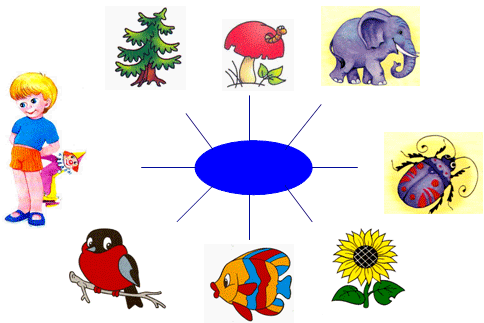 Воспитатель. Кому же нужна вода? (Дети отвечают). А может ли человек прожить без воды? (Дети отвечают). Конечно же, вода необходима всему живому, без воды не было бы жизни на нашей Земле. Воспитатель: Видишь, Грязнулька, как важна вода в нашей жизни, без нее нам не обойтись.Без воды не могут жить ни животные, ни рыбы, ни птицы, ни растения, ни человек.Каждый человек нуждается в воде. И не просто в воде, а в чистой воде.Воспитатель . Грязнулька, теперь ты знаешь, кому нужна вода.Грязнулька. А какая она эта вода?Воспитатель. А мы сейчас тебе расскажем и покажем.Воспитатель. Ребята,  я  приглашает вас в  волшебную лабораторию ,где мы будем проводить разные опыты.  
 Подойдите пожалуйста, все к столу ,где стоят стаканы с водой.   Опустите ложечки в стаканы. Вы видите ложку?  А я опущу ложку в стакан с молоком. Вы её видите ? Почему? ( Дети вместе с воспитателем делают вывод о том, что вода прозрачная) Воспитатель. –Дети ,интересно ,а какая вода на вкус ?(дети  кушают воду и делают вывод – безвкусная) Воспитатель: А сейчас с помощью ложечек добавьте сыпучие вещества из розеток. Размешайте. Попробуйте на вкус. А сейчас каким вкусом вода?
Дети: Сладкая вода.
Воспитатель: Почему?
Дети. В ней развели сахар.
 Дети: Соленая?
Воспитатель: Почему?
Дети. В ней развели соль.
 Дети: Кислая?
Воспитатель: Почему?
Дети. В ней развели лимонную кислотуВоспитатель. Оказывается ,вода может принимать вкус того вещества  ,которого в неё добавили.
Ребята, понюхайте воду в стаканчике. Имеет ли она запах? ( ответы детей )
Теперь добавьте в воду чеснок, перемешайте ложечкой и опять понюхайте. Что произошло с водой? ( вода изменила запах, пахнет чесноком).
 Воспитатель . Ребята, что произойдет с водой , если добавим в нее краску? (добавляем, перемешиваем). Что изменилось? (вода изменила цвет). Почему? (краска растворилась и изменила цвет воды  Мы с вами только что установили несколько важных свойств воды. Повторим их. Я буду начинать фразу, а вы ее заканчивайте.Чистая вода – прозрачная.Чистая вода – бесцветная.Чистая вода не имеет запаха.Послушайте стихотворение:                Есть ли запах у воды? Нет.                А какой у воды цвет?                 Красный или голубой?                Синий или золотой?                Кто даст правильный ответ?                У воды и цвета нет!                Тем вода приметна,                Что совсем бесцветна
Воспитатель. Вода может менять цвет в зависимости от того, что в неё положили	Воспитатель. А теперь давайте послушаем песенку (  переливает  воду из одного стакана в другой). Вода льется, и мы слышим ее. А если она льется, значит, она какая?Дети. Жидкая.Воспитатель: Ребята ,  возьмите в руки по маленькому кусочку снега и льда.- Что  же произошло со снегом и льдом? (ответы детей.) Молодцы, снег и лёд в тепле всегда тает и превращается в воду. Снег и лёд – это вода в твёрдом состоянии. А вот посмотрите — термос. Давайте откроем его и посмотрим, что же там внутри. (Открывает, идет пар.) Что это? (Ответы детей.) Это пар от горячей воды. Давайте возьмем зеркало и подержим его над паром (на зеркале образовались капли, вместе с детьми рассматривают их). Откуда же здесь взялась вода? (Ответы детей.) Значит, пар — это тоже вода.Делаем вывод: вода может быть жидкой, твердой и в виде пара.  .Грязнулька: Ура! Теперь я знаю, что такое вода, какая она, где она встречается и для чего она нужна. Но только это так трудно запомнить. .Воспитатель: А чтобы ты не забыла .наши ребята расскажут тебе стихотворение о воде:Крицкая ВикаВы, слыхали о воде?Говорят она везде!Вы в пруду её найдёте,И в сыром лесном болоте.В луже, в море, в океанеИ в водопроводном кране,Черкашина МаринаКак сосулька замерзает,В лес туманом заползает,На плите у вас кипит,Паром чайника шипит.Суворова ЛидаБез неё нам не умыться,Не наесться, не напиться!Смею вам я доложить:Без неё нам не прожить!  Воспитатель , Грязнулька, ты теперь знаешь  что воду нужно беречь? Например, когда ты помоешь руки, нужно сразу закрыть кран...А чтобы ты не забыла про это, вот тебе памятка (карточка с изображением крана)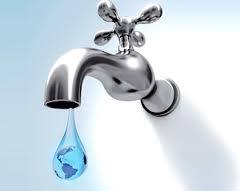 Бежит вода, струится.И прямо в домик твой.К ней надо относиться,Как к ценности большой.Коль зря течет вода,Кран закрой, а то беда!Грязнулька: Спасибо, ребята, теперь я ни за что не забуду, что кран нужно всегда плотно закрывать..Воспитатель.  Ребята и мы у себя в умывальной комнате повесим памятку. согласны.(ответы.)Воспитатель. сегодня мы узнали Вода прозрачная не имеет вкуса. запаха ,жидкая .Без воды невозможно прожить ни людям, ни рыбам, ни животным, ни растениям. И хоть много воды на планете ,её  надо беречь .Не оставлять кран открытым, не засорять ручейки, речки. озера...Если руки наши в ваксе,Если на нос сели кляксы.Кто тогда нам первый друг,Снимет грязь с лица и с рук?Без чего не может мамаНи готовить, ни стирать,Без чего, мы скажем прямо,Человеку умирать?Чтобы лился дождик с неба,Чтобы росли колосья хлеба,Чтобы плыли корабли,Чтобы варились киселиЧтобы не было беды –Жить нельзя нам без… (Воды.)Воспитатель: Посмотрите на картинку, что это?Дети: Радуга.Воспитатель: Когда радуга бывает?Дети : После дождя.Воспитатель: Ребятки , правильно после дождика небо разукрашено красивыми красками.Грязнулька: Что такое радуга кто ёе построил?Воспитатель : Мы споём песенку  и ты узнаешь.Дети поют песенку.	Грязнулька: Я побегу домой ,и расскажу своим жителям о волшебнице водеМашет рукой и убегаетВоспитатель: Вот и подошло к концу наше занимательное дело, понравилось (да) похлопаем в ладоши ,и скажем до свидания нашим гостям.Дети уходят  под музыку журчания ручейка.Сценарий праздника«Мир - воды»Дети заходят в зал под музыку воды.(садятся на стульчики)Ведущий: Здравствуйте , дорогие  ребята и уважаемые гости!Сегодня наш творческий конкурс посвящен  Воде не просто воде а волшебнице воде .И сегодня наш конкурс покажет; как вы умеете раскрывать секреты самых разнообразных видов мастерства при работе с различным материалами.Первым  участником нашего конкурса в номинации «Конструирование из бумаги »-семья Рожковой Ксении…(представление работы) ЛебедьЕсть птица красивая очень на свете,Название — лебедь имеет она,Не встретить прекрасней её на планете,Она из чудесного будто бы сна, Ведущий: Номинация « Конструирование из бумаги» семья Яковенко Лизы…(представление работы)Пускай сугробы во дворе
И снег почти не тает,
Сегодня март в календаре –
Весна в права вступаетВедущий: Представляю   участников конкурса в номинации  « Аппликация»Семью Харлова Коли и Артема……( представление работы)Это – море,
Это – берег,
Это – мой кораблик белый,
Это – ветер поднялся,
Крепко дует в паруса.
Но тверда рука моя – 
Правлю прямо на маяк.
Мчись, кораблик, по волнам
К самым дальним берегам! Ведущий: Представляю семью Черкашиной Марины……(представление работы.)Повелось так с самой древности:
Эти птицы – символ верности.,
Вот скользят по водной глади,
Восхищая всех людей,
Двое белых лебедей.Ведущий: Все участники потрудились на славу и заслуживают приз.вручение грамот за участие в конкурсе.Дети исполняют песенку «Дождик»Кап, кап, тук , тук, тук.По стеклу раздался звук_Это дождик поутру  Разбудил всю детвору.Кап кап дон дон дон.Капли начали трезвон ,Если выйдете гулятьНе забудьте зонтик взятьКап ,кап, кап, кап ,капУ дождя есть черный нравЗавтра утром мы опятьПод дождем пойдем гулять.Ведущий: Переходим к номинации конкурса «Волшебница Вода»«Поделки из пластилина и соленого теста»Представляю семью Крицкой Вики…….Ути-ути-уточки - 
Золотые грудочки,
Пёрышки кручёные,
Лапочки точёные.
Утки плавают в пруду.Ведущий: Слово предоставляется второму участнику  в номинации «Поделки из пластилина» семье Суворовой Лиды….

Этот маленький конёк –
Не игрушка, не зверёк.
Он качается в морях,
Закрепившись на стеблях.Ведущий: Номинация « Поделки из соленого теста»     семья Харловой Златы… Рыбки резвятся в воде голубой,
Сверкают своей чешуей золотой.
Мелькают в воде их нарядные спинки, Там ракушки и улитки,А растения, как нитки,Из песка они растут,Водорослями их зовут.Ведущий: Все участники потрудились на славу и заслуживают приз.Вручаются грамоты.Исполняется песня» Радуга»Ведущий: Представляю  участника конкурса Поделки из природного материала» семью Токарева Макара……Есть прозрачный чудо - домДнем и ночью рыбы в немВместо воздуха – вода,Рыбам без нее нельзя.Рыбки плавают по кругу,Улыбаются друг другу.Смотрят рыбы сквозь стекло,Им уютно и тепло.Ведь аквариум морскойДля рыбёшок – дом родной Воспитатель:участник этой номинации семья Чепуштановой Саши….Камыши берега облепили,
Отражаясь в зеркальном пруде,
Белоснежные чашечки лилий
Распустились в прозрачной воде.Ведущий: Вот и подошли к следующей номинации «Рисование»представляю семью Кузнецова Толи…Вниз летит воды каскад!
Это, милый, водопад!
Это место, где вода
Вниз торопится всегда.
Через край крутых обрывов
Вниз летит с огромной силойВедущий: Номинация поделки из дерева представляет семья Суховей Сони…(представление.). Рыбка рыбку догоняла,
 Рыбка рыбку догоняла,
Рыбка хвостиком виляла,
Ткнулась в брюшко -Догнала!
- Эй, подружка! Как дела?Ведущий: все участники потрудились на славу и заслуживают приз Вручаются грамотыДети читают стихи о водеКрицкая ВикаВы, слыхали о воде?Говорят она везде!Вы в пруду её найдёте,И в сыром лесном болоте.В луже, в море, в океанеИ в водопроводном кране,Черкашина МаринаКак сосулька замерзает,В лес туманом заползает,На плите у вас кипит,Паром чайника шипит.Суворова ЛидаБез неё нам не умыться,Не наесться, не напиться!Смею вам я доложить:Без неё нам не прожить!Ведущий:  В заключении творческого конкурса дети исполнят песенку «Что такое детский сад»Большое спасибо всем за участие в конкурсе, все поделки интересные и по с во ему уникальные.Создать условия для выявления свойств и качеств воды: прозрачная, без запаха, льется, в ней растворяются некоторые вещества, другие вещества ее окрашивают, вода может быть холодной и теплой.Познакомить с процессом превращения воды в лед, льда и снега – в воду.Способствовать установлению свойств и качеств воды, снега и льда, их сравнению. Дать представление о том, что некоторые вещества растворяются в воде; чем больше этого вещества, тем больше изменяются свойства воды   (интенсивность окраски, вкус, запах).Подвести к пониманию того, что температура воды влияет на ее свойства (чем выше температура, тем быстрее в воде растворяются вещества, тем медленнее она замерзает).Раскрыть значение воды для жизни растений, животных и человека (среда обитания; без воды растения засыхают и гибнут. Вода нужна человеку для сохранения чистоты тела и жилья, для приготовления пищи и т. д.).Дать представление о разнообразии агрегатных состояний воды в природе (снег, иней, изморозь, град, дождь, туман и т.д.).Вид деятельностиИнтеграция образовательных областейСовместная деятельность взрослого и детейРабота с родителямиИгровая«Физическая культура», «Художественное творчество», «Музыка», «Познание», «Социализация», «Здоровье».Игровые упражнения: «Найди снежинку»,Дидактические игры: «Купание куклы», «Капитаны» (пускание бумажных корабликов).Игры – забавы: «Пускание мыльных пузырей»,Игры детей в центре «Песок – вода»Показать детям в домашних условиях, что для приготовления пищи, стирки белья, уборки квартиры, поливки комнатных растений, купания людей нужна вода.Привлечение родителей к оформлению альбома «Занимательные опыты с водой»Двигательная«Физическая культура». «Социализация», «Здоровье».Подвижные игры: «Солнышко и дождик», «Капельки и Тучка».Показать детям в домашних условиях, что для приготовления пищи, стирки белья, уборки квартиры, поливки комнатных растений, купания людей нужна вода.Привлечение родителей к оформлению альбома «Занимательные опыты с водой»Познавательно – исследовательская«Познание», «Коммуникация», «Безопасность».Наблюдение за водой в фонтанчике.Эксперименты: «Холодная, теплая вода», «Прозрачная вода», «У воды нет запаха и вкуса», «Что плавает в воде?», «Лед – это вода».Наблюдение за снегом «Снег – какой он?»Показать детям в домашних условиях, что для приготовления пищи, стирки белья, уборки квартиры, поливки комнатных растений, купания людей нужна вода.Привлечение родителей к оформлению альбома «Занимательные опыты с водой»Трудовая«Труд»Наблюдение за трудом воспитателя и выполнение несложных трудовых поручений.Показать детям в домашних условиях, что для приготовления пищи, стирки белья, уборки квартиры, поливки комнатных растений, купания людей нужна вода.Привлечение родителей к оформлению альбома «Занимательные опыты с водой»Коммуникативная«Коммуникация», «Здоровье».Рассматривание картин: «Зимой на прогулке», «Снеговик», «У аквариума» и др.Показать детям в домашних условиях, что для приготовления пищи, стирки белья, уборки квартиры, поливки комнатных растений, купания людей нужна вода.Привлечение родителей к оформлению альбома «Занимательные опыты с водой»Чтение (восприятие художественной литературы)«Чтение художественной литературы»Чтение потешек: «Водичка, водичка», «Дождик, дождик пуще»;Чтение произведений А. Барто «Девочка чумазая», А. Босев «Дождь». З. Александрова «Купание», К. Чуковский «Мойдодыр», В. Маяковского «Что такое хорошо и что такое плохо», В. Бианки «Купание медвежат», Л. Воронкова «Снег идет».Показать детям в домашних условиях, что для приготовления пищи, стирки белья, уборки квартиры, поливки комнатных растений, купания людей нужна вода.Привлечение родителей к оформлению альбома «Занимательные опыты с водой»Продуктивная«Художественное творчество»Рисование красками с элементами аппликации «Дождик», Аппликация с элементами рисования «Снежинка»Показать детям в домашних условиях, что для приготовления пищи, стирки белья, уборки квартиры, поливки комнатных растений, купания людей нужна вода.Привлечение родителей к оформлению альбома «Занимательные опыты с водой»Музыкальная«Музыка»Использование музыки.Показать детям в домашних условиях, что для приготовления пищи, стирки белья, уборки квартиры, поливки комнатных растений, купания людей нужна вода.Привлечение родителей к оформлению альбома «Занимательные опыты с водой».